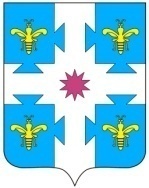  внесении изменений в           к п. 3.1.О внесении изменений в постановление администрации Козловского района Чувашской  Республики  от  31  декабря  2019 г.  № 655 Внести в предельную численность и фонд оплаты труда работников органов местного самоуправления Козловского района Чувашской Республики на 2020 год и на плановый период 2021 и 2022 годов, утвержденные постановлением администрации Козловского района Чувашской Республики от 31 декабря 2019 г. № 655 «Об утверждении предельной численности и фонда оплаты труда работников органов местного самоуправления Козловского района Чувашской Республики на 2020 год и на плановый период 2021 и 2022 годов» изменения согласно приложению к настоящему постановлению.Глава администрации Козловского района							                       Ф.Р. Искандаров							Приложение к постановлению 							администрации Козловского района     	    		      Чувашской Республики                     	               от 29 декабря 2020 г.  № 548Изменения,вносимые в предельную численность и фонд оплаты труда работников органов местного самоуправления Козловского района Чувашской Республики на 2020 год и на плановый период 2021 и 2022 годов, утвержденный постановлением администрации Козловского района Чувашской Республикиот 31 декабря 2019 г. № 655 «Об утверждении предельной численности и фонда оплаты труда работников органов местного самоуправления Козловского района Чувашской Республикина 2020 год и на плановый период 2021 и 2022 годов»Наименование органов
местного самоуправления Козловского района Чувашской Республики
 и организацийПредельная численность, единицПредельная численность, единицПредельная численность, единицПредельная численность, единицПредельная численность, единицУвеличение, уменьшение (-) фонда оплаты трудаУвеличение, уменьшение (-) фонда оплаты трудаУвеличение, уменьшение (-) фонда оплаты трудаУвеличение, уменьшение (-) фонда оплаты трудаУвеличение, уменьшение (-) фонда оплаты трудаУвеличение, уменьшение (-) фонда оплаты трудаНаименование органов
местного самоуправления Козловского района Чувашской Республики
 и организаций2020 год2020 год2021 год2022 год2022 год2020 год2020 год2020 год2021 год2022 год2022 год1123334456667ОБЩЕГОСУДАРСТВЕННЫЕ ВОПРОСЫ - всегоОБЩЕГОСУДАРСТВЕННЫЕ ВОПРОСЫ - всего1193,70,00,00,00,0в том числев том числеФункционирование Правительства Российской Федерации, высших органов исполнительной власти субъектов Российской Федерации, местных администрацийФункционирование Правительства Российской Федерации, высших органов исполнительной власти субъектов Российской Федерации, местных администраций1166,90,00,00,00,0из нихиз нихАдминистрация Козловского района Чувашской РеспубликиАдминистрация Козловского района Чувашской Республики1166,90,00,00,00,0Обеспечение деятельности финансовых, налоговых и таможенных органов и органов финансового (финансово-бюджетного) надзораОбеспечение деятельности финансовых, налоговых и таможенных органов и органов финансового (финансово-бюджетного) надзора26,80,00,00,00,0из нихиз нихФинансовый отдел администрации Козловского района Чувашской РеспубликиФинансовый отдел администрации Козловского района Чувашской Республики26,80,00,00,00,0